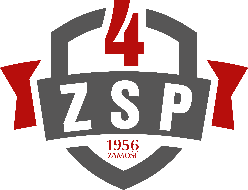 Zespołu Szkół Ponadpodstawowych Nr 4 z Oddziałami Integracyjnymi im. Dzieci Zamojszczyzny w Zamościu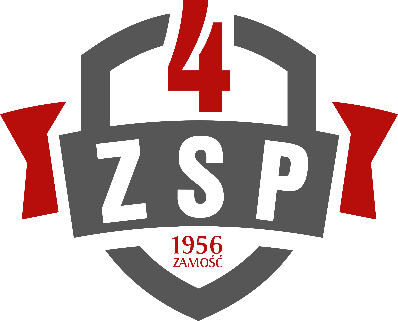 KONKURS CZYTELNICZY „Czytamy  Tolkiena”ORGANIZATOR: Zespół Szkół Ponadpodstawowych Nr 4 z Oddziałami Integracyjnymi im. Dzieci Zamojszczyzny w ZamościuBiblioteka szkolnaNauczyciele języka angielskiego ZSP Nr 4 w ZamościuCele konkursu: Sprawdzenie znajomości płynnego czytania w języku angielskimPopularyzacja czytelnictwa w językach obcychMotywowanie uczniów do nauki języka angielskiegoRozwijanie umiejętności czytania ze zrozumieniemRozwijanie twórczego myśleniaPopularyzacja czytelnictwa wśród młodzieżyDzielenie się wiedzą, zainteresowaniami i umiejętnościami z innymiUczestnicy:Uczestnikami konkursu mogą być uczniowie Zespołu Szkół Ponadpodstawowych Nr 4 im. Dzieci Zamojszczyzny w ZamościuUdział w Konkursie jest bezpłatny oraz dobrowolny. Związane z nim udostępnienie danych jest całkowicie dobrowolneZgłoszenia do testu wiedzy będą dostępne w bibliotece szkolnejWybrany fragment Władcy Pierścienia J R R Tolkiena dostępny będzie w bibliotece szkolnej Wymagania:Płynność czytania w języku angielskimPoprawna wymowa i intonacja, płynność, ogólna prezencja, gestykulacja, "mowa ciała"Konkurs ma formę czytelniczą wybranego przez organizatorów fragmentu Władcy Pierścienia J R R TolkienaChęć uczestnictwa w konkursie Przystępując do konkursu uczestnik akceptuje niniejszy Regulamin TERMIN:Zgłoszenia do konkursu należy składać w bibliotece szkolnej do dnia: 23.03.2020 r.Konkurs czytelniczy fragmentu Władcy Pierścienia J R R Tolkiena w języku angielskim odbędzie się w Zespole Szkół Ponadpodstawowych Nr 4 z Oddziałami Integracyjnymi im. Dzieci Zamojszczyzny w Zamościu 25.03.2020r.  o godzinie 10.35 Czas trwania konkursu uzależniony jest od liczby uczestnikówUwaga!!!Laureaci konkursu, którzy zajmą 3 pierwsze miejsca otrzymają nagrody książkoweUczestnicy konkursu, którzy zajmą 3 pierwsze miejsca otrzymają ocenę cząstkową (co najmniej 5) z języka angielskiegoRozstrzygnięcie konkursu:Rozstrzygnięcie konkursu nastąpi 25.03.2020 r. a jego laureaci otrzymają dyplomy i nagrodyKoordynatorami prac związanymi z konkursem są:Dyrektor ZSP Nr 4 Lidia Sternik – przewodniczącyAgnieszka MatwiejczukAnna OrdyniecAnna Rybińska FirlejczykBarbara Gmiterek-KuśmirczakDagmara PezowiczMonika Kowalczyk – FlakNatalija ŁatyszewiczWeronika MazurekZapraszamy